Лепка «Грач»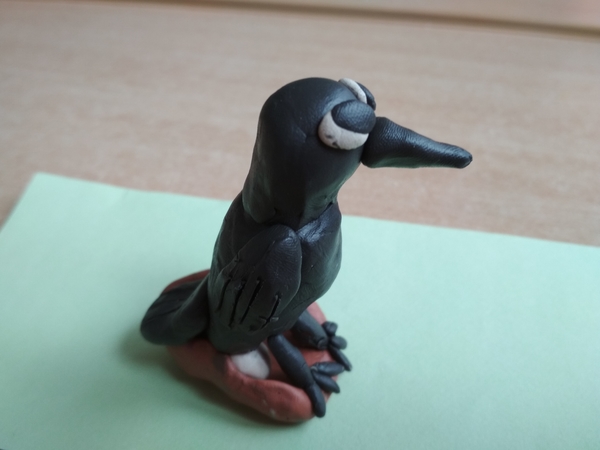 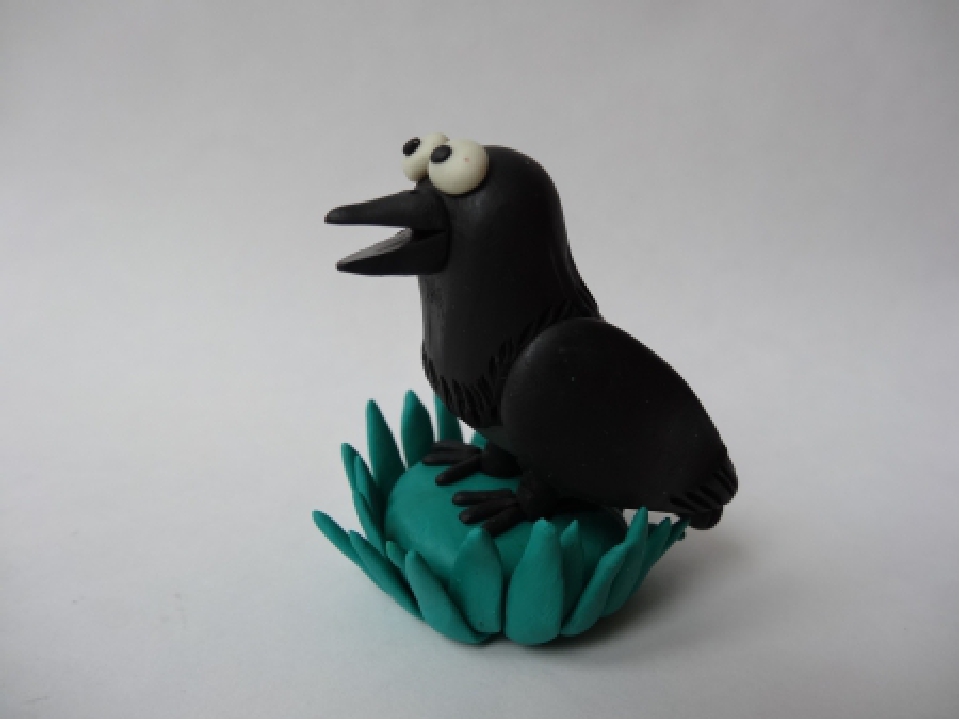 